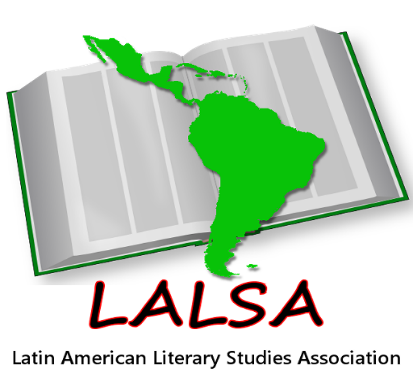 Latin American Literary Studies Association2021 Conference11 – 12 November 2021Aberystwyth University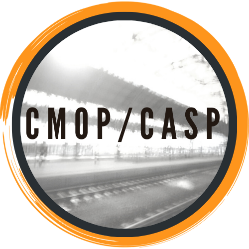 In collaboration with the Centre for the Movement of People /  Y Ganolfan Astudio Symudedd PoblCONFERENCE PROGRAMMEThursday, 11 November 15:00 – 15:30	Welcome from LALSA and Aberystwyth University15:30 – 17:00	Session 1 – Reconfiguring Human Space(s)‘El deseo poderoso de tocar’: Touch and (Im)personal Spaces in Cuentos de Eva Luna Mel Boland, NUI Galway, IrelandUn ejemplo de eco-noir: la fractura ecológica en El mal de la taiga de Cristina Rivera GarzaRafael Andúgar Sousa, University of California, Santa Barbara, USAFaithful Witnessing in Samanta Schweblin’s Distancia de rescate (2014)Ricki O’Rawe, Queens University Belfast, UK17:15 – 18:45	Keynote: 		Whose World Culture? Mexican Reflections from Utopia to 			Planerarity		Ignacio Sánchez Prado, Washington University in Saint Louis, USA19:00 – 21:00	Online social eventFriday, 12 November10:00 – 11:30	Session 2 - Reconfiguring Text Space(s)El cuaderno de Blas Coll: The Curious Case of the Ever-expanding NotebookNicholas Roberts, Durham University, UKEspacio, identidad y decolonialidad en ‘Borderlands La Frontera: The New Mestiza’ de Gloria AnzaldúaFernando Limeres Novoa, O Itsmo CLACSO, SpainTake My Word for It: Appropriation of State Discourse by the Public Narratives Of DisastersVictoria Carpenter, University of Bedfordshire, UK11:30 – 12:00 	Tea/coffee12:00 – 13:00 	Session 3 - Reconfiguring Literary Space(s)Contemporary Brazilian Literature, Literary Awards and Translation: Transnational MovementsCimara Valim de Melo, IFRS, BrazilTranslating P’urhépecha Literature: (Re)configuring Mexico’s Multilingual LiteratureTania P. Hernández-Hernández, El Colegio de México, Mexico13:00 – 14:00	Lunch14:00 – 15:30	Session 4 - Reconfiguring Violent Space(s)La casa del dolor ajeno: México y Perú en tiempos violentosAllen Juan Zegarra Acevedo, University of Florida, USASituating Memory(ies) in Al sur de la Alameda: diario de una tomaCéire Broderick, University College Cork, IrelandThe Affective Feminine and Las Islas Malvinas: (Re)Configuring Nation SpaceJennifer Wood, Aberystwyth University, UK15:30 – 15:45	Tea/coffee15:45 – 17:15	Keynote:		Patagonia and Wales: ‘Where the Welsh Are’ (Title tbc)		Lucy Taylor, Aberystwyth University (UK)